Просјечна нето плата у мају 1 280 КМРеалан раст плате и на мјесечном и на годишњем нивоуПросјечна мјесечна нето плата у Републици Српској исплаћена у мају 2023. године износила је 1 280 КМ и у односу на април 2023. номинално je већа за 1,2%, а реално за 1,3%, док је у односу на исти мјесец претходне године номинално већа за 15,8%, а реално за 8,0%. Просјечна мјесечна бруто плата износила је 1 945 КМ.Посматрано по подручјима, у мају 2023. године највиша просјечна нето плата исплаћена је у подручју Вађење руда и камена и износила је 1 737 КМ, а најнижа просјечна нето плата у мају 2023. исплаћена је у подручју Грађевинарство, 943 КМ.У мају 2023. године, у односу на мај 2022, сва подручја су забиљежила номинални раст нето плате, од чега највише у подручјима Дјелатности пружања смјештаја, припреме и послуживања хране, хотелијерство и угоститељство 21,2%, Дјелатности здравствене заштите и социјалног рада 20,3% и Умјетност, забава и рекреација 20,0%.     		                KM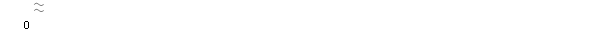 Графикон 1. Просјечна нето плата по мјесецимаМјесечна инфлација у мају 2023. године -0,1%Годишња инфлација (V 2023/V 2022) 7,3%Цијене производа и услуга које се користе за личну потрошњу у Републици Српској, мјерене индексом потрошачких цијена, у мају 2023. године у односу на претходни мјесец у просјеку су ниже за 0,1%, док су у односу на исти мјесец претходне године у просјеку више за 7,3%.Од 12 главних одјељака производа и услуга, више цијене забиљежене су у десет, а ниже цијене у два одјељка.Највећи годишњи раст цијена у мају 2023. године, забиљежен је у одјељку Становање 19,0%, усљед виших цијена у групама Електрична енергија и други енергенти од 27,1% и Чврста горива од 22,9%, затим у одјељку Остали производи и услуге 12,1%, због виших цијена у групи Производи за личну хигијену од 17,4%, потом у одјељку Храна и безалкохолна пића 11,7%, усљед раста цијена у групама Млијеко и млијечни производи од 23,0% и Риба од 22,8%.Слиједи одјељак Намјештај и покућство са повећањем од 8,7%, због виших цијена у групи Теписи и друге подне облоге од 12,7% и у групи Производи за чишћење и одржавање куће од 11,3%, затим одјељак Алкохолна пића и дуван са повећањем од 6,8%, усљед виших цијена у групи Пиво од 13,2%, потом одјељак Рекреација и култура, са растом од 6,4%, усљед повећања цијена у групама Производи за кућне љубимце од 19,2% и Књиге од 17,2%. Раст од 5,5% забиљежен је у одјељку Ресторани и хотели, због виших цијена у групи Услуге у ресторанима и кафићима од 6,1%, док је повећање од 2,3% забиљежено у одјељку Здравство, усљед повећања цијена у групи Здравствене услуге од 3,6%. Више цијене од 1,3% забиљежене су у одјељку Комуникације усљед раста цијена у групи Поштанске услуге од 5,1%, док је повећање од 0,6% забиљежено у одјељку Образовање због виших цијена у групи Предшколско образовање од 6,7%.Ниже цијене на годишњем нивоу, у мају 2023. године, забиљежене су у одјељку Превоз 8,4%, усљед снижења цијена у групи Горива и мазива за путничке аутомобиле од 18,2% и у одјељку Одјећа и обућа 4,2%, усљед сезонских снижења конфекције и обуће током године. Графикон 2. Мјесечна и годишња инфлацијаКалендарски прилагођена индустријска производња (I-V 2023/I-V 2022) мања 2,6%Календарски прилагођена индустријска производња у Републици Српској у периоду јануар-мај 2023. године у поређењу са истим периодом 2022. године мања je за 2,6%. У поменутом периоду у подручју Вађењe руда и камена забиљежен је раст од 2,1%, док је у подручју Прерађивачкa индустријa забиљежен пад од 5,0%. У подручју Производњa и снабдијевањe електричном енергијом, гасом, паром и климатизацијa, календарски прилагођена индустријска производња остала је непромијењена. Десезонирана индустријска производња у Републици Српској у мају 2023. године у поређењу са априлом 2023. године већа је за 0,6%. Календарски прилагођена индустријска производња у Републици Српској у мају 2023. године, у поређењу са мајем 2022. године мања је за 4,3%.Графикон 3. Индекси индустријске производње мај 2019 – мај 2023. (2015=100) Број запослених у индустрији (V 2023/V 2022) мањи 1,3%Број запослених у индустрији у мају 2023. године, у односу на исти мјесец прошле године мањи је за 1,3%. Број запослених у индустрији у мају 2023. године у односу у на просјек 2022. године мањи је за 1,3%, док је у односу на април 2023. године остао непромијењен. У периоду јануар - мај 2023. највише се извозило у Србију и у ХрватскуУ периоду јануар - мај 2023. године остварен је извоз у вриједности од двије милијарде 228 милиона КМ, што је за 0,9% мање него у периоду јануар - мај 2022. године, те увоз у вриједности од двије милијарде 786 милиона КМ, што је за 0,1% мање него у периоду јануар - мај 2022, док је проценат покривености увоза извозом износио 80,0%.У мају 2023. године остварен је извоз у вриједности од 435 милиона КМ, што је за 12,0% мање него у мају 2022. године, те увоз у вриједности од 604 милиона КМ, што је за 0,7% више него у мају 2022. године, док је проценат покривености увоза извозом износио 72,1%.У погледу географске дистрибуције робне размјене Републикe Српскe са иностранством, у периоду јануар - мај 2023. године, највише се, од укупно оствареног извоза, извозило у Србију и то у вриједности од 333 милиона КМ (15,0%) и у Хрватску 321 милион КМ (14,4%). У истом периоду, највише се, од укупно оствареног увоза, увозило из Србије и то у вриједности од 437 милионa КМ (15,7%) и из Италије, у вриједности од 429 милиона КМ (15,4%).Посматрано по групама производа, у периоду јануар - мај 2023. године, највеће учешће у извозу остварује електрична енергија са 282 милиона КМ, што износи 12,6% од укупног извоза, док највеће учешће у увозу остварују нафтна уља и уља добијена од битуменозних минерала (осим сирових), са укупном вриједношћу од 177 милиона КМ, што износи 6,4% од укупног увоза. Графикон 4. Извоз и увоз по мјесецима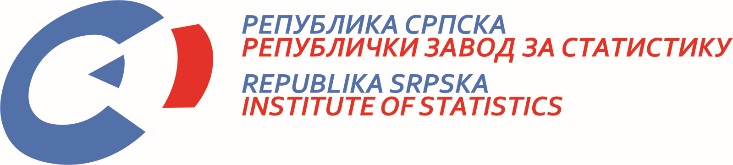            22. VI 2023. Број  200/23 САОПШТЕЊЕ ЗА МЕДИЈЕ јун 2023.МАТЕРИЈАЛ ПРИПРЕМИЛИ: Статистика радаБиљана Глушацbiljana.glusac@rzs.rs.ba Статистика цијена Жељка Драшковићzeljka.draskovic@rzs.rs.baСтатистика индустрије и рударства Андреа Ерак-Латиновићandrea.erak@rzs.rs.ba; Статистика спољне трговине мр Сања Стојчевић Увалићsanja.stojcevic@rzs.rs.baСаопштење припремио одјсек за протоколарне пословеДарко Милуновић, директор Завода, главни уредникОгњен Игњић, руководилац одсјека Република Српска, Бања Лука, Владике Платона ббИздаје Републички завод за статистикуСаопштење је објављено на Интернету, на адреси: www.rzs.rs.baтел. +387 51 332 700; E-mail: stat@rzs.rs.baПриликом коришћења података обавезно навести извор